Kde hledat program Malování ? ( zatím nedělej 3D malování´)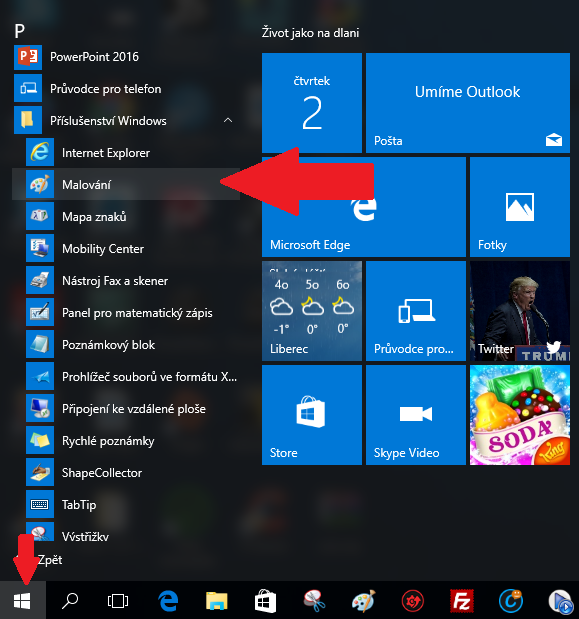 Můžete se také podívat na jeden z odkazů na YouTubehttps://www.youtube.com/watch?v=5YlXK7smdYEZadáníZáklady malování – 1. lekce Tři panáčciVytvoř nový soubor s rozměry 800 x 600 pixelů, vyzkoušej zvětšování okna a plátnaS použitím nástrojů Tvary nakresli panáčka, tělo nebude z linek, ale z ploch, detaily kresli pomocí lupyZkus panáčka zkosit svisle o 10°Zkoseného panáčka zvětši pomocí lupy a vygumuj místa, která jsou přetaženáPanáčka zkopíruj a dvakrát vlož tak, aby se všichni tři panáčci překrývali. Musíš použít kopírování s průhledností.Gumou oprav překrývání tak, aby byl prostřední panáček vepředuPomocí Plechovky, levého a pravého tlačítka vybarvi panáčky a pozadíDomaluj na pozadí zem, na které panáčci stojí, slunce nebo mraky, strom, keř nebo domečekPráci ulož do své složky pod názvem Tři panáčci a pošli e- mailem 